 Emily   5’11.5”   size 2/4   shoe 10    diane@struthouston.com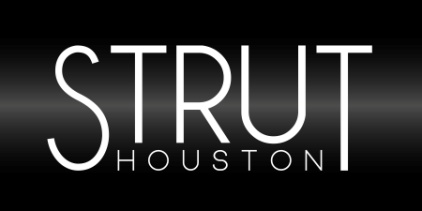 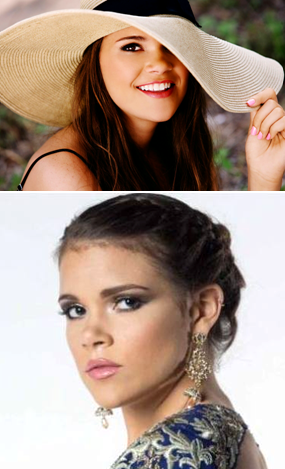 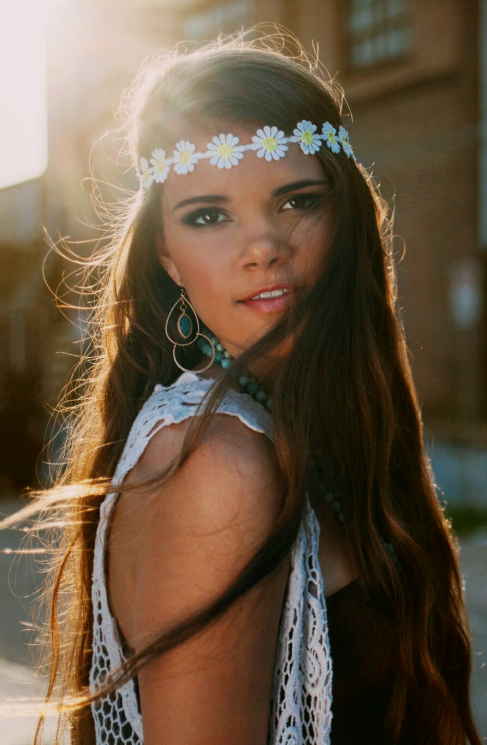 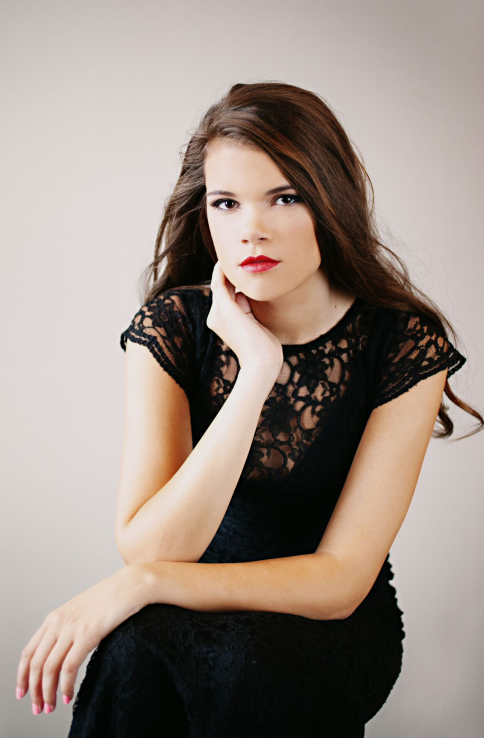 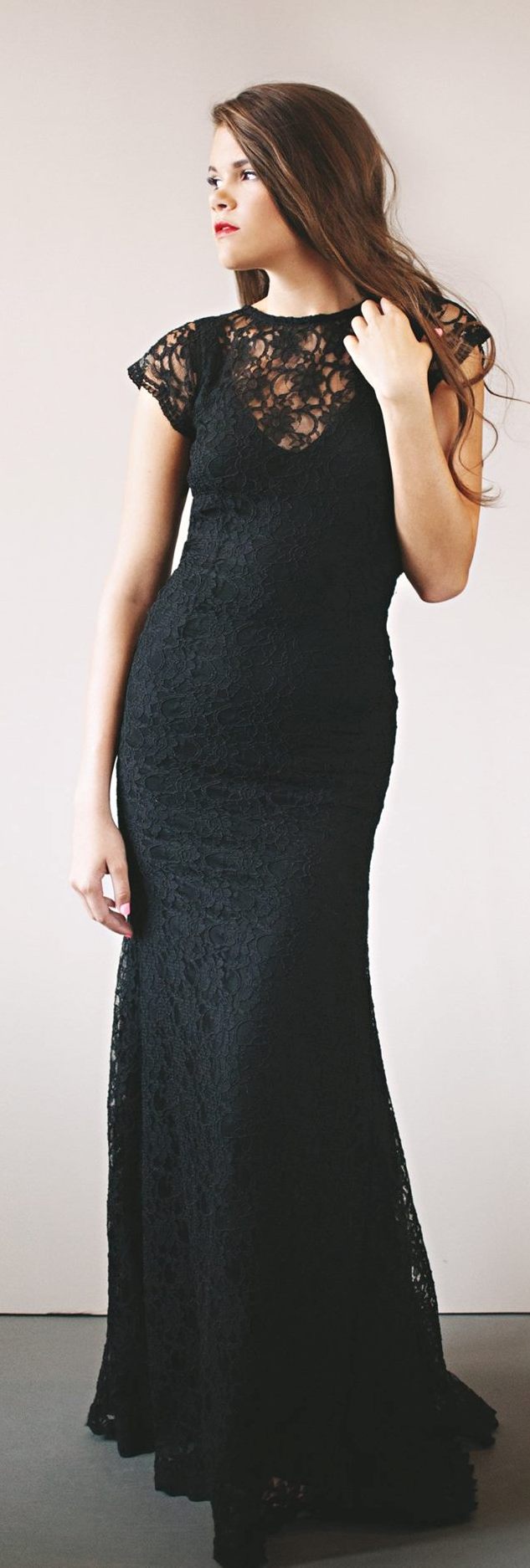 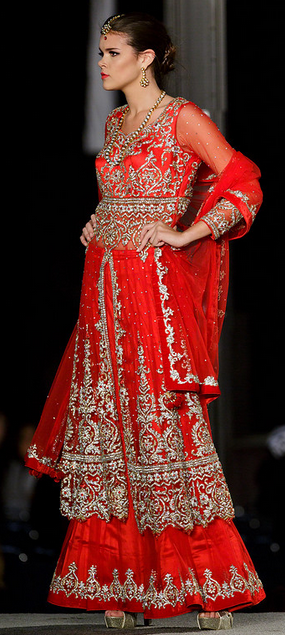 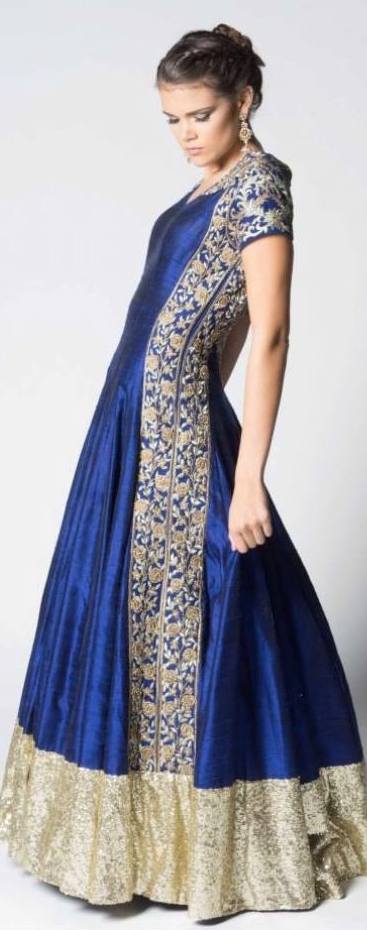 